Antwoord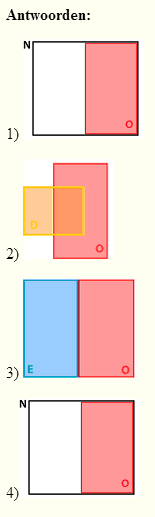 